                                                                          08 мая-11 мая 2024 В стоимость тура входит:проезд автобусом Таганрог-Ростов-Санкт-Петербург-Петергоф-Кронштадт-Ростов-Таганрог; проживание гос. «Россия»3*  (согласно выбранному варианту), питание:3 завтрака, 3 обеда; экскурсионная программа, включая входные билеты в музеи; услуги экскурсовода;сопровождение       Стоимость тура на 1чел в руб: Фирма оставляет за собой право замены экскурсий без уменьшения общего объема экскурсионной программы.Дополнительно оплачивается:Экскурсия по рекам и каналам, цена: 1 650* взр., 1450* шк., пенсионер (цена уточняется);проезд на общественном транспорте;при заезде в отель оплатить курортный сбор в размере 100 руб. с человека в сутки, начиная с 01.04.2024гОтель "Россия"3* удобно расположен в респектабельном Московском районе у станции метро Парк Победы, в 20 минутах езды от центра города.Все номера имеют удобства, телевизор, телефон, туалетные принадлежности, фен, холодильник. Питание - завтрак по системе "Шведский стол".На сегодняшний день гостиница «Россия» - это современный гостиничный комплекс, разместивший на своей территории, оборудованные по последнему слову техники конференц-залы и комнаты переговоров, рестораны и бары, торговый центр, салон красоты и фитнес-центр.Из окон отеля открывается вид на площадь Чернышевского и живописный ландшафт Московского парка Победы.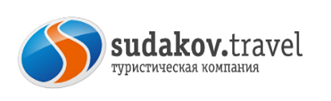 г.Таганрог, ул. Петровская, 83 (8634) 329-879г.Ростов-на-Дону пр-т Ленина, 1058(863)285-01-71e-mail: sale@sudakov.travel      День Победы в Санкт-Петербурге                                                                                      08.05Выезд группы из Таганрога в 08:00 (Автовокзал,пл. Восстания,11 из Ростова в 10:00 (Автовокзал, пр.Сиверса,1)  Сбор группы в 18-00 Сбор в Воронеже, «Сити парк град» 3-й км автотрассы Воронеж-Москва, Парковая 3, напротив «Леруа Мерлен»1День09.05ЧТПрибытие в Санкт-Петербург. Встреча с гидом. 10:00 Завтрак в кафе. Автобусная обзорная экскурсия по Санкт-Петербургу. Осмотр городских достопримечательностей (Стрелка Васильевского острова, Петропавловская крепость, Дворцовая площадь, Медный всадник), знакомство с основными вехами истории Санкт-Петербурга и главными символами города.Обед в кафе.Экскурсия в Юсуповский дворец – один из редких дворянских особняков Петербурга, где уцелели не только парадные апартаменты, залы картинной галереи, миниатюрный домашний театр, но и роскошные жилые покои семьи Юсуповых, сохранившие тепло и обаяние прежних владельцев.Трансфер в гостиницу. Размещение. Свободное время. Выезд в центр (самостоятельно) для просмотра праздничного салюта* 2 День10.05ПТЗавтрак шв. стол в гостинице. Выезд на экскурсию на автобусе.Экскурсия в музей-квартиру А. С. Пушкина на Мойке, 12 — единственную в Петербурге мемориальную квартиру великого поэта, которая рассказывает о последнем, самом драматичном, периоде его жизни. Вы узнаете о творческих поисках поэта и о событиях последних месяцев его жизни, увидите его личные вещи: письменный стол и кресло в кабинете, локон волос, посмертную маску, украшения жены, портреты детей, диван, на котором он умер и другие уникальные предметы, принадлежавшие как самому Пушкину, так и членам его семьи, друзьям и знакомым.Обед в кафе.Экскурсия в Исаакиевский собор с поднятием на колоннаду собора.За доп.плату: Экскурсия по рекам и каналам, цена: 1 650* взр., 1450* шк., пенс. – ЦЕНА ОРИЕНТИРОВОЧНАЯСвободное время. Возвращение в гостиницу на общественном транспорте.3День11.05СБЗавтрак шв. стол в гостинице. Освобождение номеров до 12:00. Выезд в Петергоф + КронштадтАвтобусная загородная экскурсия «Город фонтанов, парков и дворцов» с посещением Нижнего парка и одного из малых дворцов. Экскурсия по Нижнему парку Петергофа, известному на весь мир своими фонтанами. Эта «столица фонтанов», созданная по велению Петра I, прославляет победы России в войне за выход к Балтийскому морю. Здесь «От восторга обмирает, Кто однажды видел сам, Как друг друга обгоняя, Струи рвутся к небесам» (Е. Егорова).Обед в кафе.Выезд в г. КронштадтАвтобусная загородная экскурсия в Кронштадт «Город-крепость на Балтике». Посещение памятника всем чинам Российского Флота – самого большого Морского собора в России. Кронштадт – небольшой город, ровесник Петербурга и его надёжная защита – расположился на острове Котлин в Финском заливе. Сегодня это уникальный морской, военный малый город, входящий в состав Санкт-Петербурга. Только здесь есть парк ниже уровня моря, чугунная мостовая и знаменитый футшток, по которому отмеряют уровень наводнений. На огромной Соборной площади расположился удивительный Морской собор, напоминающий знаменитую Айю-Софию в Стамбуле.18:00 Выезд в Ростов/Таганрог4 День12.05Возвращение в Ростов/Таганрог ~ 19:00/20:30Отель «Россия» 3*ВзрослыйШкольный/пенсионер 2-м стандарт29 800290003-м стандарт, (2 осн. + доп.место)2900028 2001-м стандарт33 50033 000